PROPOSAL PENELITIAN TERAPAN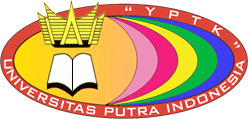 ANALISIS PERBANDINGAN PREDIKSI PRODUKSI SONGKET SILUNGKANG DAN SONGKET PANDAI SIKEK DENGAN METODE FUZZY INFEREN SISTEM (FIS) MAMDANITahun ke 1 dari rencana 1 tahunTIM PENGUSULDEVIA KARTIKA, S.KOM, M.KOM / 1021129101 (Ketua)RIMA LIANA GEMA, S.KOM, M.KOM / 1013098901 (Anggota 1)Dibiayai Oleh :Universitas Putra Indonesia YPTK PadangUNIVERSITAS PUTRA INDONESIA “YPTK” PADANGDESEMBER  2020RINGKASANLogika fuzzy banyak diterapkan dalam berbagai bidang, seperti, industri, komunikasi, dll. Logika fuzzy dikembangkan untuk dapat memecahkan suatu permasalahan yang bersifat kabur. Pemasalahan yang muncul dalam produksi di UMKM Songket Silungkang dan Songket Pandai Sikek  pada saat ini adalah belum adanya sistem yang digunakan sebagai acuan dalam penentu jumlah produksi kedepannya. Dimana metode tersebut dapat memanfaatkan data permintaan dan persediaan pada masa lampau yang kemudian diolah dengan tahapan-tahapan fuzzy sehingga mampu menghasilkan angka produksi. Pemerintah memprioritaskan pengembangan usaha kerajinan songket Silungkang, yang menjadi kekhasan daerah, guna masuk pasar ekspor. Pada tahap awal, prioritas pemda adalah meningkatkan produksi perajin  dengan memfasilitasi pembinaan kepada pelaku usaha mikro kecil dan menengah (UMKM) terutama yang bergerak di bidang kerajinan songket, untuk terus dikembangkan dengan meningkatkan kualitas dan kreativitas.Dengan menerapkan metode Fuzzy Inference System dalam memprediksi produksi Songket Silungkang Kota Sawahlunto dan Songket Pandai Sikek Kota Agam dapat membantu beberapa pihak seperti pemerintah, pelaku usaha mikro kecil dan menengah dalam melakukan upaya penanganan dan pengambilan keputusan yang baik  terhadap peningkatan produksi UMKM Songket masing- masing daerah dan dapat memberikan perbandingan hasil prediksi produksi  untuk periode yang akan datang sehingga dapat memproduksi jumlah songket secara optimal berdasarkan permintaan pasar.Kata Kunci : Produksi, Songket, Fuzzy Inference System, UMKMPRAKATAPuji syukur kami ucapkan kehadirat Allah SWT, atas limpahan rahmat, taufik dan hidayahNya sehingga kami dapat menyelesaikan laporan kemajuan kegiatan penelitian yang berjudul “Analisis Perbandingan Prediksi Produksi Songket Silungkang Dan Songket Pandai Sikek Dengan Metode Fuzzy Inference Sistem (FIS) Mamdani“. Laporan kemajuan kegiatan ini dapat diselesaikan dengan baik, tidak lepas dari bantuan berbagai pihak. Oleh karena itu, pada kesempatan ini kami mengucapkan terima kasih kepada:Ketua Yayasan Perguruan Tinggi Komputer (YPTK) Padang yang telah memberikan kesempatan dan Bantuan Pendanaan dalam Hibah Penelitian Terapan.Rektor Universitas Putra Indonesia YPTK Padang.Dekan Fakultas Ilmu Komputer Universitas Putra Indonesia YPTK Padang.Ketua Lembaga Penelitian dan pengabdian kepada Masyarakat Universitas Putra Indonesia YPTK Padang.Ketua Prodi. Teknik Informatika UPI-YPTK PadangSemua pihak yang sudah membantu dan mensukseskan pelaksanaan kegiatan ini.Kami berharap kegiatan yang telah terlaksana ini dapat bermanfaat untuk pengembangan Program Studi Teknik Informatika dan Universitas Putra Indonesia YPTK Padang, serta masyarakat pada umumnya. Padang, 17 Desember 2020Ketua Tim PenelitiDevia Kartika, S.Kom., M.KomDAFTAR ISI                  Halaman  HALAMAN PENGESAHAN	 iDAFTAR ISI	iiIDENTITAS DAN URAIAN UMUM	ivRINGKASAN UMUM	vBAB I. PENDAHULUAN	11.1 Latar Belakang	11.2 Rumusan Masalah	31.3 Hipotesis	41.4 Rencana Target Capaian Penelitian	4BAB II. TINJAUAN PUSTAKA	52.1 logika Fuzzy	52.2 Fungsi Keanggotaan	62.3 Operator Fuzzy	72.4 Fuzzy Inference System ( FIS) 	92.5 Sistem Inference Fuzzy Metode Mamdani 	11BAB III. METODE PENELITIAN	184.1 Pendahuluan…… ………………………………………………………..184.2 Kerangka Penelitian	18BAB IV. BIAYA DAN JADWAL KEGIATAN	24DAFTAR PUSTAKA	65BAB I PENDAHULUANLatar BelakangPembangunan sektor industry kecil dan menengah yang dimiliki keunggulan koperatif dalam upaya meningkatkan kesejahteraan masyarakat tidak semudah yang di ucapkan, kenyataannya pengembangan sector industry kecil dan menengah ini selalu saja di hadapkan oleh masalah yang sama yaitu kurangnya produksi.Salah Satu jenis industry kecil dan menengah yang saat ini sedang mengalami perkembangan adalah industry kerajinan songket tradisional. Meskipun belum setenar batik yang telah dinyatakan sebagai pakaian nasional ndonesia, popularitas kain songket semakin meluas terutama sejak tiga tahun terakhir. Salah satu provinsi penghasil songket di Indonesia ialah sumatera barat yang terpusat pada dua daerah yaitu Pandai Sikek dan Silungkang.Dari penelitian sebelumnya,yaitu hanya membahas prediksi produksi songket silungkang yang mana setiap bulannya produksinya berjalan dengan baik dan selalu stabil. Maka dari itu peneliti ingin membandingkan hasil prediksi dengan songket jenis lain yaitu Songket Pandai Sikek. Dengan tujuan kita dapat melihat daya minat masyarakat terhadap karya lokal yang sangat mendunia ini.Pemerintah memprioritaskan pengembangan usaha kerajinan songket salah satunya songket Silungkang dan Songket Pandai Sikek, yang menjadi kekhasan daerah, guna masuk pasar ekspor. Potensi ekspor kerajinan songket Silungkang dan Songket Pandai Sikek sangat besar, mengingat kerajinan tersebut cukup diminati di mancanegara, terutama Malaysia. Pada tahap awal, prioritas pemda adalah meningkatkan produksi perajin dengan memfasilitasipembinaan kepada pelaku usaha mikro kecil dan menengah (UMKM) terutama yang bergerak di bidang kerajinan songket, untuk terus dikembangkan dengan meningkatkan kualitas dan kreativitas.Masing – masing Songket memiliki keunikan tersendiri.Penelitian ini membahas tentang perbandingan prediksi produksi pada masing – masing UMKM Songket. Setiap memproduksi Umkm Songket Silungkang dan Songket Pandai Sikek ini hanya melakukan prediksi dengan perhitungan manual. Dengan menggunakan perhitungan secara manual kadang terjadi kekurangan karena jumlah produksi tidak sesuai dengan permintaan. Untuk dapat mengatasi permasalahan ini dan membantu mempermudah dalam memprediksi jumlah produksi songket perbulannya, maka diperlukan sistem untuk memprediksi secara otomatis menggunakan Kecerdasan buatan.Pada penelitian analisis perbandingan prediksi produksi dengan menggunakan logika fuzzy, ada beberapa metode yang digunakan akan tetapi penggunaan fuzzy inference system mamdani yang akan dipilih dalam menyelesaikan permasalahan ini.Dengan menerapkan metode fuzzy inference system dalam menganalisis perbandingan prediksi produksi Songket Silungkang Kota Sawahlunto dan Songket Pandai Siket Kota Agam ini dapat membantu beberapa pihak seperti pemerintah, pelaku usaha mikro kecil dan menengah dalam melakukan upaya penanganan dan pengambilan keputusan yang baik terhadap peningkatan produksi masing - masing UMKM Songket. Untuk mewujudkan hal tersebut, maka perlu dilakukan penelitian dengan judul: “ANALISIS PERBANDINGAN PREDIKSI PRODUKSI SONGKET SILUNGKANG DAN SONGKET PANDAI SIKEK DENGAN METODE FUZZY INFEREN SISTEM (FIS) MAMDANI ”.Rumusan MasalahBerdasarkan analisa, pengamatan dari latar belakang telah diuraikan, maka dapat dirumuskan beberapa masalah sebagai berikut :Bagaimana mengolah data-data perkembangan produksi UMKM Songket Silungkang dan Songket Pandai Sikek dalam periode tertentu untuk mendapatkan nilai-nilai yang dibutuhkan dalam metode fuzzy inference system (FIS) mamdani?Bagaimana mendapatkan prediksi yang akurat atas produksi UMKM Songket Silungkang dan Songket Pandai Sikek?Bagaimana menentukan hasil perbandingan prediksi produksi UMKM Songket Silungkang dan Songket Pandai Sikek ?HipotesisBerdasarkan perumusan masalah di atas, penulis membuat suatu hipotesis atau dugaan sementara yaitu sebagai berikut :Diharapkan dengan menerapkan metode fuzzy inference, data-data perkembangan produksi UMKM Songket Silungkang dalam periode tertentu bisa diolah dengan tepat untuk mendapatkan nilai-nilai yang dibutuhkan.Diharapkan dengan menerapkan metode fuzzy inference system dalam mengolah data perkembangan produksi UMKM Songket Silungkang dan songket Pandi Sikek dalam periode tertentu diharapkan dapat memprediksi produksi usaha Songket dengan akurat, sehingga bisa membantu pihak-pihak yang terkait dalam mengambil keputusan yang baik untuk kemajuan perkembangan UMKM Songket Silungkang Kota Sawahlunto dan Songket Pandai Sikek AgamDiharapkan dengan beberapa input yang sangat berpengaruh terhadap prediksi produksi songket, kita dapat mengetahui dan membandingkan hasil perbandingan produksi masing- masing UMKM Songket.  Rencana Target Capaian PenelitianRencana target capaian dalam penelitian ini dapat dilihat pada tabel dibawah ini :Tabel 1. Rencana Target CapaianBAB IITINJAUAN PUSTAKALogika FuzzyFuzzy logic adalah sebuah pendekatan inovatif untuk membantu mengendalikan sistem nonberulang atau tidak terduga mengontrol akurasi. Ini menggunakan daftar aturan daripada ekspresi matematika yang rumit. Fuzzy Logic diperkenalkan oleh LA Zadeh pada tahun 1965. Fuzzy merupakan suatu nilai yang dapat bernilai benar atau salah secara bersamaan. Namun seberapa besar nilai kebenaran dan kesalahannya tergantung pada derajat keanggotaan yang dimilikinya. Derajat keanggotaan dalam fuzzy memiliki rentang nilai 0 (nol) hingga 1(satu) (Rima Liana Gema, Devia Kartika, Mutiana Pratiwi: 2017).Logika fuzzy pertama kali diperkenalkan oleh Zadeh tahun 1965. Dasar logika fuzzy adalah teori himpunan fuzzy. Pada teori himpunan fuzzy, peranan derajat keanggotaan atau nilai keanggotan sebagai penentu keberadaan elemen dalam suatu himpunan sangatlah penting. Pada himpunan tegas (crisp), nilai keanggotaan hanya terdapat dua kemungkinan, yaitu 0 dan 1, sedangkan pada himpunan fuzzy, nilai keanggotaan terletak pada rentang 0 sampai 1. Apabila x memiliki nilai keanggotaan fuzzy [x] = 0 µ A , berarti x tidak menjadi anggota himpunan A , demikian pula apabila x memiliki nilai keanggotaan fuzzy [x] = 1 µ A, berarti x menjadi anggota penuh pada himpunan A. Adapun beberapa alasan mengapa digunakannya logika fuzzy adalah (Akbar Rizky Wardani, Yuki Novia Nasution dan Fidia Deny Tisna Amijaya, 2017):Konsep logika fuzzy sangat sederhana sehingga mudah dipahami, kelebihanya disbanding konsep lain bukan pada kompleksitanya, tetapi pada naturalness pendekatannya dalam memecahkan masalah.Fleksibel dalam artian dapat dibangun dan dikembangkan dengan mudah tanpa harus memulainya dari “nol”.Logika fuzzy memberikan toleransi terhadap ketidakpresisian data. Hal ini sangat cocok dengan fakta sehari-hari.Pemodelan/pemetaan untuk mencari hubungan data input-output dari sembarang sistem blackbox bisa dilakukan dengan memakai sistem fuzzy.Pengetahuan atau pengalaman dari pakar dapat dengan mudah dipakai untuk membangun logika fuzzy.Logika fuzzy berdasar pada bahasa manusia.Fungsi KeanggotaanFungsi Keanggotaan (membership function) adalah suatu kurva yang menunjukkan pemetaan titik-titik input data ke dalam nilai keanggotaannya. Salah satu cara yang dapat digunakan untuk mendapatkan nilai keanggotaan adalah dengan melalui pendekatan fungsi. Ada beberapa fungsi yang bisa digunakan diantaranya adalah representasi linier, representasi kurva segitiga, representasi kurva trapesium, representasi kurva bentuk bahu, dan representasi kurva-S berikut penjelasanya (Akbar Rizky Wardani, Yuki Novia Nasution dan Fidia Deny Tisna Amijaya, 2017):Representasi linier, pemetaan input ke derajat keanggotaannya dapat digambarkan sebagai suatu garis lurus. Bentuk ini paling sederhana dan menjadi pilihan yang baik untuk mendekati suatu konsep yang kurang jelas. Ada dua keadaan himpunan fuzzy yang linier Naik dan Turun.Representasi kurva segitiga, pada dasarnya adalah gabungan antara dua representasi linier (representasi linier naik dan representasi linier turun).Representasi kurva trapesium pada dasarnya seperti bentuk kurva segitiga, hanya saja ada beberapa titik yang memiliki nilai keanggotaan 1 (satu).Representasi kurva bahu, daerah yang terletak di tengah-tengah suatu variabel yang dipresentasikan dalam bentuk segitiga, pada sisi kanan dan kirinya akan naik dan turun.Representasi kurav-S, kurva Pertumbuhan dan Penyusutan merupakan kurva-S atau sigmoid yang berhubungan dengan kenaikan dan penurunan permukaan secara tak linier. Kurva-S untuk Pertumbuhan akan bergerak dari sisi paling kiri dengan derajat (nilai keanggotaan = 0) ke sisi paling kanan dengan (nilai keanggotaan = 1)Operator FuzzySeperti halnya himpunan tegas (crisp set), ada beberapa operasi yang didefinisikan secara khusus untuk mengkombinasi dan memodifikasi himpunan fuzzy. Nilai keanggotaan sebagai hasil dari operasi dua himpunan sering dikenal dengan nama fire strength atau α-cut. Terdapat tiga operator dasar yang diciptakan oleh Zadeh, yaitu: AND, OR, dan NOT. Terdapat juga operator-operator alternatif yang dikembangkan menggunakan konsep transformasi tertentu adapun penjelasannya sebagai berikut (Akbar Rizky Wardani, Yuki Novia Nasution dan Fidia Deny Tisna Amijaya, 2017):Operator ANDOperator ini berhubungan dengan operasi interaksi pada himpunan -predikat sebagai hasil operasi dengan operator AND diperoleh dengan mengambil nilai keanggotaan terkecil antar elemen pada himpunan-himpunan yang bersangkutan µA B∩ = min(µA( )x ,µB ( ))γOperator OROperator ini berhubungan dengan operasi union pada himpunan. -predikat sebagai hasil operasi dengan operator OR diperoleh dengan mengambil nilai keanggotaan terbesar antar elemen pada himpunan-himpunan yang bersangkutan.µA B∪ = max(µA(x),µB(γ)Operator NOTOperator ini berhubungan dengan operasi komplemen pada himpunan. -predikat sebagai hasil operasi dengan operator NOT diperoleh dengan mengurangkan nilai keanggotaan elemen pada himpunan yang bersangkutan dari 1.µA" = 1−µA (x)Fuzzy Inference System (FIS)Fuzzyfikasi Sistem Inferensi Fuzzy (Fuzzy Inference System /FIS) disebut juga fuzzy inference engine adalah sistem yang dapat melakukan penalaran dengan prinsip serupa seperti manusia melakukan penalaran dengan nalurinya (Kecitaan Harefa, 2017) . Terdapat beberapa jenis FIS yang dikenal yaitu :Metode TsukamotoPada Metode Tsukamoto, setiap konsekuen pada aturan yang berbentuk IF-Then harus direpresentasikan dengan suatu himpunan fuzzy dengan fungsi keanggotaan yang monoton. Sebagai hasilnya, output hasil inferensi dari tiap-tiap aturan diberikan secara tegas (crisp) berdasarkan . 𝛼 − predikat (fire strength). Hasil akhirnya diperoleh dengan menggunakan rata rata terbobot.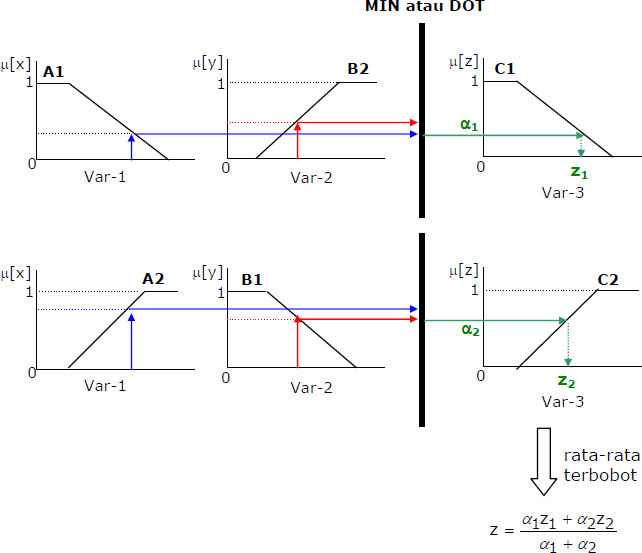 Gambar 2.2 Metode TsukamotoSumber Gambar, ( Yulianto Sejati, 2008).Metode MamdaniMetode Mamdani sering juga dikenal dengan nama Metode Max-Min. Untuk mendapatkan output (Ahmad Mufid ,2012 ), diperlukan 4 tahapan:Pembentukan himpunan fuzzyAplikasi fungsi implikasiKomposisi AturanPenegasan (defuzzy)Dalam menentukan perancangan sistem, terdapat 5 variabel input yaitu: variabel character, capacity, capital, collateral dan condition dan 1 variabel output yaitu variabel keputusan.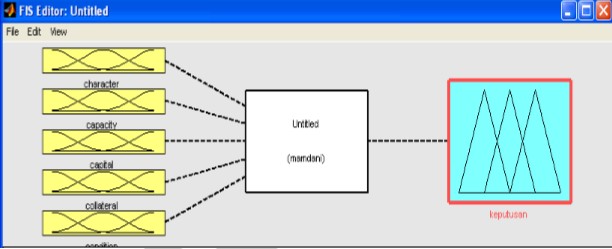 Gambar 2.3 Variabel Input dan Output Pada Metoda Mamdani( Sumber gambar : Mardison ,2012 ).Metode SugenoPenalaran dengan metode Sugeno hampir sama dengan penalaran mamdani,hanya saja output (konsekuen) sistem tidak berupa himpunan fuzzy, melainkan berupa konstanta atau persamaan linear. Metode ini diperkenalkan oleh Takagi-Sugeno Kang pada tahun 1985 (Muhammad Rofiq, 2013 ).Model Fuzzy Sugeno Orde-NolSecara umum bentuk model fuzzy SUGENO Orde-Nol adalah:IF ( x1 is A1)  (x2 is A2)  (x3 is A3)  . . .  (xn is An) THEN z = KDengan Ai adalah himpunan fuzzy ke-i sebagai anteseden, dan k adalah suatu konstanta (tegas) sebagai konsekuen.Model Fuzzy Sugeno Orde-SatuSecara umum bentuk model fuzzy SUGENO Orde-Satu adalah:IF ( x1 is A1)  . . .  (xn is An) THEN z = p1*x1 + … + pN*xN + qDengan Ai adalah himpunan fuzzy ke-i sebagai anteseden, dan pi adalah suatu konstanta (tegas) ke-i dan q juga merupakan konstanta dalam konsekuen. Apabila komposisi aturan menggunakan metode SUGENO, maka deffuzifikasi dilakukan dengan cara mencari nilai rata-ratanya.Sistem Inference Fuzzy metode MamdaniSistem inferensi fuzzy Metode Mamdani dikenal juga dengan nama metode Max-Min. Metode Mamdani bekerja berdasarkan aturan-aturan linguistik. Metode ini diperkenalkan oleh Ebrahim H. Mamdani pada tahun 1975. Untuk mendapatkan output (hasil), diperlukan 4 tahapan (Akbar Rizky Wardani, Yuki Novia Nasution dan Fidia Deny Tisna Amijaya, 2017):Pembentukan himpunan fuzzy Pada tahapan ini, ditentukan semua variabel yang terkait dalam proses yang akan ditentukan. Untuk masing-masing variabel input, ditentukan suatu fungsi fuzzifikasi yang sesuai. Pada metode Mamdani, baik variabel input maupun variabel output dibagi menjadi satu atau lebih himpunan fuzzy. Aplikasi fungsi implikasiPada tahapan ini, disusun basis aturan, yaitu aturan-aturan berupa implikasi-implikasi fuzzy yang menyatakan relasi antara variabel input dengan variabel output. Pada Metode Mamdani, fungsi implikasi yang digunakan adalah Min. Bentuk umumnya adalah sebagai berikut: Jika a adalah Ai dan b adalah Bi , maka c adalah Ci dengan Ai , Bi , dan Ci adalah predikat-predikat fuzzy yang merupakan nilai linguistik dari masingmasing variabel. Banyaknya aturan ditentukan oleh banyaknya nilai linguistik untuk masing-masing variabel masukan.Komposisi aturanApabila sistem terdiri dari beberapa aturan, maka inferensi diperoleh dari kumpulan dan korelasi antar aturan. Ada 3 metode yang digunakan dalam melakukan inferensisistem fuzzy, yaitu:Metode Max (Maximum) Pada metode ini, solusi himpunan fuzzy diperoleh dengan cara mengambil nilai maksimum aturan, kemudian menggunakan nilai tersebut untuk memodifikasi daerah fuzzy dan mengaplikasikannya ke output dengan menggunakan operator OR (gabungan). Jika semua proporsi telah dievaluasi, maka output akan berisi suatu himpunan fuzzy yang merefleksikan kontribusi dari tiap-tiap proporsi. Secara umum dapat dituliskan: µ(xi )= max(µsf (xi ),µkf (xi )) dengan, µsf (xi ) = nilai keanggotaan solusi fuzzy sampai aturan ke-i µkf (xi ) = nilai keanggotaan konsekuen fuzzy aturan ke-iMetode Additive (Sum) Pada metode ini, solusi himpunan fuzzy diperoleh dengan cara melakukan penjumlahan terhadap semua output daerah fuzzy.Metode Probabilistik (probar) Pada metode ini, solusi himpunan fuzzy diperoleh dengan cara melakukan perkalian terhadap semua output daerah fuzzy.DefuzzifikasiInput dari proses penegasan adalah suatu himpunan fuzzy yang diperoleh dari komposisi aturan-aturan fuzzy, sedangkan output yang dihasilkan merupakan suatu bilangan real yang tegas. Dengan demikian jika diberikan suatu himpunan fuzzy dalam range tertentu, maka harus dapat diambil suatu nilai tegas tertentu sebagai output. Ada beberapa cara metode penegasan yang biasa dipakai pada komposisi aturan Mamdani yang dapat digunakan. Pada metode ini, solusi tegas diperoleh dengan cara mengambil titik pusat daerah fuzzy. Secara umum untuk domain diskrit, titik pusat adalah: Z = ∑in=1diµA~i (di )/ ∑in=1µA~i (di ) Dengan di adalah nilai keluaran pada aturan ke-i dan adalah derajat keanggotaan nilai keluaran pada aturan ke-i sedangkan n adalah banyaknya aturan yang digunakan.Ada beberapa metode defuzzifikasi pada komposisi aturan Mamdani (Pilipus Tarigan, 2013 ) , antara lain:Metode Centroid (Composite Moment)Metode centroid ini juga dikenal sebagai metode COA (Center of Area) atau Metode of Gravity. Pada metode ini nilai tegas keluarannya diperoleh berdasarkan titik berat dari kurva hasil proses pengambilan keputusan (inference).Metode BisektorPada metode ini, solusi crisp diperoleh dengan cara mengambil nilai pada domain fuzzy yang memiliki nilai keanggotaan setengah dari jumlah total nilai keanggotaan pada daerah fuzzyAnalisa Data FuzzyStruktur dasar sistem inferensi fuzy terdiri atas:Basis aturan yang berisi sejumlah aturan fuzzy yang memetakan nilai input fuzzy ke nilai output fuzzy. Aturan ini sering dinyatakan dengan format if-then.Basis data yang berisi fungsi keanggotaan dari himpunan fuzzy yang digunakan sebagai nilai variabel sistem.Mekanisme penalaran fuzzy yang melakukan prosedur inferensi.BAB IVMETODE PENELITIANPendahuluanPada bab ini, diuraikan keterangan kerja penelitian. Adapun penelitian ini diawali dengan mengidentifikasi masalah yakni menggunakan metode fuzzy inference system mamdani yang membantu memberikan ketetapan kriteria prediksi produksi Songket Silungkang dan Pandai Sikek yang dibutuhkan dengan penentuan Permintaan dan Persediaan.Tujuan penelitian yakni menentukan prediksi hasil produksi masing-masing UMKM Songket dengan menerapkan fuzzy inference system mamdani dan menguji suatu metode  prediksi yang dapat menggambarkan bagaimana produksi setiap bulannya agar dapat bisa diukur sejauh mana daya minat masyarakat terhadap karya tradisional seperti songket tersebut dengan menggunakan Fuzzy Mamdani.Pada tahap berikutnya yakni pengumpulan data dilakukan dengan observasi secara langsung.Kerangka PenelitianKerangka kerja penelitian ini dilakukan dan dilaksanakan dengan cara sistematik sebagai pedoman peneliti dalam melaksanakan penelitian agar hasil yang dicapai tidak menyimpang dari tujuan yang telah ditetapkan sebelumnya. Kerangka kerja penelitian ini merupakan langkah- langkah yang akan dilakukan dalam rangka menyelesaikan masalah yang akan dibahas.Kerangka kerja dalam melakukan penelitian ini adalah sebagai berikut :Gambar 3.1 Kerangka Kerja PenelitianPembahasan ini berisi penjelasan tentang kerangka kerja penelitian berdasarkan gambar 3.1.Memulai PenelitianPada tahap ini dilakukan identifikasi masalah yang bertujuan untuk mengidentifikasikan masalah yang akan diteliti,batasan masalah bertujuan untuk mendapatkan hasil penelitian yang baik dan terarah perlu dilakukan beberapa pembatasan masalah agar penyusunan tugas akhir ini tidak menyimpang dari tujuan yang hendak di capai , perumusan masalah bertujuan untuk menjelaskan garis besar permasalahan yang dihadapi dalam penelitian.Menganalisa MetodologiPada tahap ini dilakukan analisa terhadap metodologi yang digunakan meliputi bahan pendukung dan teori pendukung dan hal-hal lain diperlukan dalam menyelesaikan penelitian.Menganalisa DataPada tahap ini dilakukan studi pustaka yang bertujuan untuk mengetahui metode apa yang akan digunakan untuk menyelesaikan permasalahan yang akan diteliti yang nantinya menjadi referensi kuat bagi peneliti dalam menerapkan suatu metode yang digunakan. Dalam pelaksanaan penelitian ini dilakukan pengumpulan data untuk lebih mengetahui sistem yang diteliti . Pengumpulan data dilakukan secara langsung pada masing – masing UMKM Songket yaitu Songket Silungkang dan Pandai Sikek. Dan pengumpulan data juga dilakukan melalui internet.Menganalisa SistemPada tahap ini dilakukan pengumpulan data dan informasi yang berjalan saat ini agar lebih mengetahui sistem yang diteliti. Fuzzy Logic ini diterapkan untuk menentukan karakteristik prediksi produksi masing – masing UMKM songket.Mengimplementasikan sistemTahap ini peneliti menggunakan metode fuzzy mamdani dan system yang digunakan berbasis Web.Mensintesa HasilMenampilkan hasil pengolahan data.Adapun mekanisme pengujian yang akan dilakukan adalah:	Melakukan proses analisa dengan perhitungan fuzzy secara manual. Menginputkan nilai pada masing-masing kriteria yang telah diinputkan.Melakukan pengujian data yang sama dalam proses manual dengan aplikasi matlab.Dari semesta pembicaraan tersebut dapat membuat fungsi keanggotaan. Hasil dari fungsi keanggotaan tersebut dapat dibuatkan rule.Membandingkan hasil proses data secara manual dengan system yang dibangun.Dalam tahap ini hasil pengolahan data secara manual dengan menggunakan pencarian  dengan metode fuzzy logic dan aplikasi berbasis web, matlab atau mendekati.KesimpulanDi mana pada tahap ini dilakukan penyempurnaan sistem, setelah dilakukan pengujian baik pengujian software matlab dan pengujian data secara keseluruhan sehingga terjadinya suatu pemrosesan data secara cepat dan tepat di dalam sistem yang dirancang.BAB IVBIAYA DAN JADWAL KEGIATANPenelitian dilakukan dalam jangka waktu 1 (satu) tahun dengan rincian kegiatan sebagaimana dijelaskan melalui matriks tabel berikut iniTabel 4.1. Rencana Anggaran Biaya Penelitian4.2 Jadwal Penelitian Jadwal penelitian dapat dilihat pada bar chart dibawah ini :Tabel 4.2. Jadwal PenelitianDAFTAR PUSTAKAB Ali M. Al Salihi, Alaa M. Al Lami dan Ali J. Mohammed (2013). “Prediction of Monthly Rainfall for Selected Meteorogical Stations in Iraq Using Back Propagation Algorithms (Journal of Environmental Science and Technology).” Iraq : Al Mustansiriyah University.Badrul Anwar  (2011). “Penerapan Jaringan Syaraf Tiruan Backpropagation Dalam Memprediksi Tingkat suku Bunga (Jurnal Saintikom).” Medan : STMIK Triguna Dharma.Ch. Jyosthna Devi, dkk (2012). “ANN Approach for Weather Prediction Using Back Propagation (Journal of Engineering Trends and Technology).” India : Department of Computer Science and Engineering KLCE Vaddeswaram.Inggit Prahesti (2013). “Implementasi Jaringan Syaraf Tiruan Algoritma Backpropagation Untuk Memprediksi Curah Hujan di Yogyakarta (Naskah Publikasi).” Yogyakarta : STMIK Amikom.Jayanta Kumar, dkk (2010). “Use of Artificial Neural Network in Pattern Recognition (Journal of Software Engineering and Its Applications).” India : Computer Science and Engineering Department Heritage Institute of Technology.Kusumadewi, Sri (2003). “Artificial Intelligence Teknik dan Aplikasinya.” Yogyakarta : Graha Ilmu.Kusumadewi, Sri (2004). “Membangun Jaringan Syaraf Tiruan Menggunakan Matlab dan Excel Link.” Yogyakarta : Graha Ilmu.Maharani Dessy Wuryandari (2012). “Jurnal Perbandingan Metode Jaringan Syaraf Tiruan Backpropagation dan Learning Vector Quantization Pada Pengenalan Wajah (Jurnal Komputer dan Informatika).” Bandung : Universitas Komputer Indonesia.M.F. Andrijasa dan Mistianingsih (2010). “Penerapan Jaringan Syaraf Tiruan Untuk Mempredikdsi Jumlah Pengangguran di Provinsi Kalimantan Timur Dengan Menggunakan Algoritma Pembelajaran Backpropagation (Jurnal Informatika Mulawarman).” Samarinda : Universitas Mulawarman.Norhamreeza, dkk (2011). “Accelerating Learning Performance of Back Propagation Algorithm by Using Adaptive Gain Together with Adaptive Momentum and Adaptive Learning Rate on Classification Problems (Journal of Software Engineering and Its Applications).” Malaysia : University Tun Hussein Onn Malaysia.Nurhayati dan Fitri Adi Iskandarianto (2010). “Penerapan Metode Backpropagation Neural Network Pada Pendeteksian Kelainan Otak Ischemic Cerebral Infraction dengan Bahasa Pemrograman Delphi (Jurnal).” Surabaya : Institut Teknologi Sepuluh September.Pandjaitan, Lanny W. (2007).  “Dasar-dasar Komputasi Cerdas.” Yogyakarta: Andi Offset.Puspitaningrum, Diyah (2006). “Pengantar Jaringan Syaraf Tiruan.” Yogyakarta: Andi Offset.Siang, Jong Jek (2009). “Jaringan Syaraf Tiruan & Pemrogramannya.” Yogyakarta: Andi Offset.Sutojo, T., Edy Mulyanto dan Vincent suhartono (2011). “Kecerdasan Buatan.” Yogyakarta: Andi Offset.T. Jayalaksmini dan A. Santhakumaran (2011). “Statistical Normalization and Back Propagation for Classification (Journal of Computer Theory and Engineering).” DAFTAR RIWAYAT HIDUP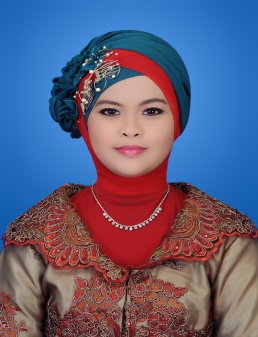 IDENTITAS DIRI RIWAYAT PENDIDIKANPENGALAMAN PENELITIAN DALAM 5 TAHUN TERAKHIRPENGALAMAN PENGABDIAN KEPADA MASYARAKAT DALAM 5 TAHUN TERAKHIRPUBLIKASI ARTIKEL ILMIAH DALAM JURNAL DALAM 5 TAHUN TERAKHIR PEMAKALAH SEMINAR ILMIAH (ORAL PRESENTATION) DALAM 5 TAHUN TERAKHIRKARYA BUKU DALAM 5 TAHUN TERAKHIRPEROLEHAN HKI DALAM 5-10 TAHUN TERAKHIRPENGALAMAN MERUMUSKAN KEBIJAKAN PUBLIK/REKAYASA SOSIAL LAINNYA DALAM 5 TAHUN TERAKHIRJ. Penghargaan Dalam 10 Tahun Terakhir (dari pemerintah atau institusi lainnya)Semua data yang saya isikan dan tercantum dalam biodata ini adalah benar dan dapat dipertanggungjawabkan secara hukum Demikian biodata ini saya buat dengan sebenarnya.								Padang, 18 Desember 2020							 Devia Kartika, S.Kom, M.KomDAFTAR RIWAYAT HIDUPIDENTITAS DIRI RIWAYAT PENDIDIKANPENGALAMAN PENELITIAN DALAM 5 TAHUN TERAKHIRPENGALAMAN PENGABDIAN KEPADA MASYARAKAT DALAM 5 TAHUN TERAKHIRPUBLIKASI ARTIKEL ILMIAH DALAM JURNAL DALAM 5 TAHUN TERAKHIRPEMAKALAH SEMINAR ILMIAH (ORAL PRESENTATION) DALAM 5 TAHUN TERAKHIRKARYA BUKU DALAM 5 TAHUN TERAKHIRPEROLEHAN HKI DALAM 5-10 TAHUN TERAKHIRPENGALAMAN MERUMUSKAN KEBIJAKAN PUBLIK/REKAYASA SOSIAL LAINNYA DALAM 5 TAHUN TERAKHIRJ. Penghargaan Dalam 10 Tahun Terakhir (dari pemerintah atau institusi lainnya)Semua data yang saya isikan dan tercantum dalam biodata ini adalah benar dan dapat dipertanggungjawabkan secara hukum Demikian biodata ini saya buat dengan sebenarnya untuk memenuhi salah satu persyaratan dalam pengajuan NIDN di Universitas Putra Indonesia “YPTK” Padang.						Padang, 18 Desember 2020	Rima Liana Gema, S.Kom, M.KomNIDN : 1013098901NoJenis LuaranIndikator Pencapaian1Publikasi Ilmiah di jurnal nasional ( Terakreditasi )Publish2Prosiding Internasional Terindex Scopus Publish3Luaran lainnya jika ada ( HKI)SubmitedMemulai PenelitianMemulai PenelitianIdentifikasi MasalahIdentifikasi MasalahMemulai PenelitianMemulai PenelitianIdentifikasi MasalahIdentifikasi MasalahBatasan MasalahBatasan MasalahPerumusan MasalahPerumusan MasalahMenganalisa MetodologiMenganalisa MetodologiPaper PendukungPaper PendukungMenganalisa MetodologiMenganalisa MetodologiPaper PendukungPaper PendukungTeori PendukungTeori PendukungMenganalisa DataMenganalisa DataMenganalisa DataMenganalisa DataPengumpulan DataPengumpulan DataMenganalisa DataMenganalisa DataPengumpulan DataPengumpulan DataPengelompokan DataPengelompokan DataPengelolaan DataPengelolaan DataMenganalisa SistemMenganalisa SistemMenganalisa SistemMenganalisa SistemFuzzyfikasi InputFuzzyfikasi InputMenganalisa SistemMenganalisa SistemFuzzyfikasi InputFuzzyfikasi InputPerancangan RulebasePerancangan RulebaseDefuzzyfikasiDefuzzyfikasiMengimplementasi SystemMengimplementasi SystemMengimplementasi SystemMengimplementasi SystemMengimplementasi SystemMengimplementasi SystemMenjalankan SystemMenjalankan SystemMenjalankan SystemMenjalankan SystemMensintesa HasilMensintesa HasilMensintesa HasilMensintesa HasilValidasi HasilValidasi HasilMensintesa HasilMensintesa HasilValidasi HasilValidasi HasilPengujian HasilPengujian HasilMenyimpulkanMenyimpulkanNoJenis PengeluaranBiaya yang diusulkan (Rp)1Gaji dan upahRp. 4.500.000,-2Peralatan PenunjangRp. 5.000.000,-2Bahan habis pakaiRp. 5.500.000,-3PerjalananRp. 3.000.000,-4Lain – lain (publikasi, seminar)Rp. 12.000.000,-NoJenis KegiatanBulanBulanBulanBulanBulanBulanBulanBulanBulanBulanBulanBulanNoJenis Kegiatan123456789101112I. Persiapan I. Persiapan 1 Studi Pendahuluan 2 Mempelajari Literatur 3 Pengumpulan Data II. Analisa dan PerancanganII. Analisa dan Perancangan4. Analisa Data 5. Analisa Sistem 1Nama Lengkap (dengan gelar) Devia Kartika,S.Kom, M.Kom2Jenis KelaminPerempuan3Jabatan FungsionalAsisten Ahli4NIP/NIK/Identitas lainnya13120561129100025NIDN10211291016Scopus ID.572135182657Orcid ID.https://orcid.org/0000-0001-7897-70718ResearcherID.6Tempat dan Tanggal LahirJakarta, 21 Desember 19917eMaildevia.kartika11@gmail.com / deviakartika@upiyptk.ac.id 8Nomor Telepon/HP0823892296659Alamat KantorKampus Universias Putra Indonesia “YPTK” Padang , Jl. Raya Lubuk Begalung, Padang, Sumatera Barat  10WA / Sosmed08238922966512Mata Kuliah yang Diampu1.   Matematika Diskrit2.   Database3.   Interaksi Manusia & Komputer4.   StatistikS-1S-2Nama Perguruan TinggiUniversitas Putra Indonesia YPTKUniversitas Putra Indonesia YPTKBidang IlmuTeknik InformatikaTeknik InformatikaTahun Masuk-Lulus2009-20132013-2014Judul Skripsi/TesisSistem Pakar Untuk Mengidentifikasi Gizi Buruk Pada Anak Berbasis Web Penentuan Jumlah Kalori Ibu Hamil dengan Metode Fuzzy Inference System ( FIS ) Mamdani ( Study Kasus : Rs.Yarsi Ibnu Sina Simpang IV Pasaman Barat) Nama PembimbingDr. Julius Santony, M.Kom dan Surmayanti, M.KomProf. DR. Sarjon Defit, S.Kom, M.ScDR.Ir. Gunadi Widi Nurcahyo, M.ScNo.TahunJudul PenelitianPendanaanPendanaanNo.TahunJudul PenelitianSumberJlh (Juta Rp)2016Artificial Intelligence Menentukan Kualitas Kehamilan Pada Wanita PekerjaDiktiRp.20.000.0002017Propagasi Balik Menentukan Prediksi Produksi Usaha Songket Silungkang Kota SawahluntoDiktiRp.16.000.000No.TahunJudul Pengabdian Kepada MasyarakatPendanaanPendanaanNo.TahunJudul Pengabdian Kepada MasyarakatSumberJlh (Juta Rp)2017Sosialisasi Manfaat Game Edukasi Bagi Perkembangan Anak- Anak PribadiRp.1.000.000NoJudul Artikel IlmiahNama JurnalVolume/ Nomor/Tahun1Expert Systems for Identifying Children’s Severe MalnutritionJournal of Computer Science and Information Technology  UPI YPTK PadangISSN : 2502-1125 E-ISSN : 2502-1486250Padang, Vol. 1 No. 1, Juni 20162Sistem Informasi Pengelolaan Kegiatan Simpan Pinjam Koperasi Pegawai Republik IndonesiaJurnal Majalah Ilmiah UPI-YPTKISSN Cetak : 1412-5854ISSN Online : 2502-8774Vol 23, No. 1, Maret 2016 3Sistem Pakar Untuk Diagnosis Penyakit Ginjal dengan Kombinasi Metode Certainty factor dan metode forward chainingProsiding Senatkom Senimar Ilmiah Nasional Padang, 23 Oktober 2015ISSN  2460-46904Perancangan Sistem pakar untuk mendiagnosa kehamilan entopic pada rumah sakit bersalin Yasmin Solok menggunakan Metode Forward Chaining berbasis WebJurnal KomtekinfoUPI YPTK PadangISSN 2356-0010E-ISSN 2502-87585Penerapan Metode Fuzzy Mamdani Untuk Memprediksi Angka Penjualan Token Berdasarkan Persediaan Dan Jumlah Permintaan Pada Pt. Pln (Persero) Padang Berbasis WebJurnal KomtekinfoUpi Yptk PadangISSN 2356-0010E-ISSN 2502-87586Propagasi Balik Menentukan Prediksi Produksi Usaha Songket Silungkang Kota SawahluntoComputer Based Information System Journal (Cbis)Universitas Putra BatamE-ISSN 2621-52927Artificial Intelligence Menentukan Kualitas Kehamilan Pada Wanita PekerjaJurnal Majalah Ilmiah Upi-YptkISSN CETAK : 1412-5854ISSN ONLINE : 2502-87748Analisis Tingkat Kepuasan Pelanggan Travel Padang-Pekanbaru Pada Pt. Putra Nusa Mulya Dengan Pendekatan Fuzzy Servqual Dalam Upaya Peningkatan Kualitas PelayananJurnal TeknologiUpi Yptk PadangE-ISSN 2301-44749Identifikasi Tingkat Keasaman Tanah Gambut Menggunakan Logika Fuzzy Inference Sistem (Fis)Jurnal Ilmiah Informatika (JIF)Universitas Putra BatamISSN 2337-8379E-ISSN 2615-104910Fuzzy Logic Applications to Predict Total Production of PKO (Palm Kernel Oil)Journal of Physics: Conference Series, Volume 1339, International Conference Computer Science and Engineering (IC2SE) 26–27 April 2019, Padang, Indonesia11Analisa Sistem Informasi Pemliharaan Prasarana Jalan Dan Jembatan Dinas Pekerjaan Umum (PU)Jurnal TeknologiUpi Yptk PadangE-ISSN 2301-447412Kalkulasi Dan Analisa Metode Monte Carlo Pada Sistem Antrian Pembayaran Pajak KendaraanJURNAL J – CLICK (Jurnal Sistem Informasi Dan Manajemen Informatika)E-ISSN : 2541 – 2469 P-ISSN : 2355 – 7958No.Nama Pertemuan Ilmiah/SeminarJudul Artikel IlmiahWaktu dan Tempat1Konferensi Nasional Teknologi Informasi Dan KomputerAlgoritma Propagasi Balik Dalam Pencarian Pola Training Terbaik Untuk Menentukan Prediksi Produksi Usaha Songket Silungkang Dengan Menggunakan MatlabSabtu Tanggal 29 September 2018 Di Grand Kanaya Hotel, Medan, Indonesia.No.Judul BukuTahunJumlah HalamanPenerbit1No.Judul/Tema HKITahunJenisNomor P/ID1.2.No.Judul/Tema /Jenis Rekayasa Sosial Lainnya yang Telah DiterapkanTahunTempat PenerapanRespon MasyarakatNo.Jenis PenghargaanInstitusi Pemberi PenghargaanTahun1.2.1Nama Lengkap (dengan gelar) Rima Liana Gema, S.Kom, M.Kom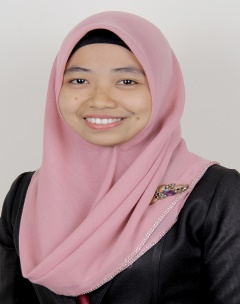 2Jenis KelaminPerempuan3Jabatan FungsionalAsisten Ahli4NIP/NIK/Identitas lainnya5NIDN10130989016Scopus ID.-7Orcid ID.- 8ResearcherID.-6Tempat dan Tanggal LahirPadang, 13 September19897e-Mailrimalianagema@upiyptk.ac.id 8Nomor Teleon/HP081363323413 / 0896637077759Alamat KantorKampus Universias Putra Indonesia “YPTK” Padang , Jl. Raya Lubuk Begalung, Padang, Sumatera Barat  10WA / Sosmed08136332341312Mata Kuliah yang Diampu1.   Model dan Simulasi2.   Sistem Basis Data3.   Basisdata LanjutanS-1S-2S-3Nama Perguruan TinggiUniversitas Putra Indonesia YPTKUniversitas Putra Indonesia YPTKBidang IlmuSistem InformasiSistem InformasiTahun Masuk-Lulus2007 - 20112011 - 2013Judul Skripsi/Tesis/ DisertasiAnalisa dan Perancangan Sistem Informasi Perpustakaan Pada MTSn Paninjauan Kecamatan X Koto Dengan Menggunakan Bahasa Pemrograman Visual Basic 6.0 dan Aplikasi Database MySQLJaringan Syaraf Tiruan Propagasi Balik Dalam Prediksi Persediaan Ternak Sapi Potong (Studi Kasus di Wilayah Sumatera Barat)Nama Pembimbing/ PromotorSifia Andini, S.Kom, M.Kom danRika Melyanti, S.Kom, M.KomProf. Dr. Sarjon Defit, S.Kom, M.Sc dan Dr. Ir. Gunadi Widi Nurcahyo, M.ScNo.TahunJudul PenelitianPendanaanPendanaanNo.TahunJudul PenelitianSumberJlh (Juta Rp)2014Jaringan Syaraf Tiruan Propagasi Balik Dalam Prediksi Persediaan Ternak Sapi Potong (Studi Kasus di Wilayah Sumatera Barat)Sendiri102016Penerapan Queuing Theory Sistem Antrian Cucian Mobil Car Wash Auto Bridal 75 Padang Berbasis WebSendiri10No.TahunJudul Pengabdian Kepada MasyarakatPendanaanPendanaanNo.TahunJudul Pengabdian Kepada MasyarakatSumberJlh (Juta Rp)2015Pelatihan Pemanfaatan Teknologi Informasi dan Komunikasi Untuk Meningkatkan Akhlakul Kharimah Generasi Muda Islam Dalam Kegiatan Pesantren Ramadhan Pemerintah Kota PadangUPI-YPTK102016Bakti Sosial dan Sosialisasi Teknologi Informasi Bersama VES Community & 1000 GuruUPI-YPTK102016Pemanfaatan Teknologi Mobile dan Internet Secara Sehat dan Islami Untuk Peningkatan Iman dan Akhlak Generasi Muda Islam Berlandaskan Alquran dan Sunnah Pada Kegiatan Pesantren Ramadhan di Kota PadangUPI-YPTK102016Pembinaan Pencatatan Transaksi dan Perancangan Laporan Keuangan untuk Pelaku Usaha Truk Galian C di Kelurahan Lubuk LintahUPI-YPTK10NoJudul Artikel IlmiahNama JurnalVolume/ Nomor/TahunJaringan Syaraf Tiruan Propagasi Balik Dalam Prediksi Persediaan Ternak Sapi Potong (Studi Kasus di Wilayah Sumatera Barat)Jurnal KomTekInfo Vol. 1 No. 2 Tahun 2014 ISSN : 2356-0010Penerapan Queuing Theory Sistem Antrian Cucian Mobil Car Wash Auto Bridal 75 Padang Berbasis WebJurnal KomTekInfo Vol. 3 No. 2 Tahun 2016 ISSN : 2356-0010No.Nama Pertemuan Ilmiah/SeminarJudul Artikel IlmiahWaktu dan Tempat1.No.Judul BukuTahunJumlah HalamanPenerbit1.2.No.Judul/Tema HKITahunJenisNomor P/ID1.2.No.Judul/Tema /Jenis Rekayasa Sosial Lainnya yang Telah DiterapkanTahunTempat PenerapanRespon Masyarakat1.2.No.Jenis PenghargaanInstitusi Pemberi PenghargaanTahun1.2.